Класс 5гЗадание на период карантина (20.02 по 23.02)Предмет Задание Русский языкЗавести общую тетрадь. Записать в неё билеты с 1 по 5. Каждый ответ на вопрос записывать на отдельной странице.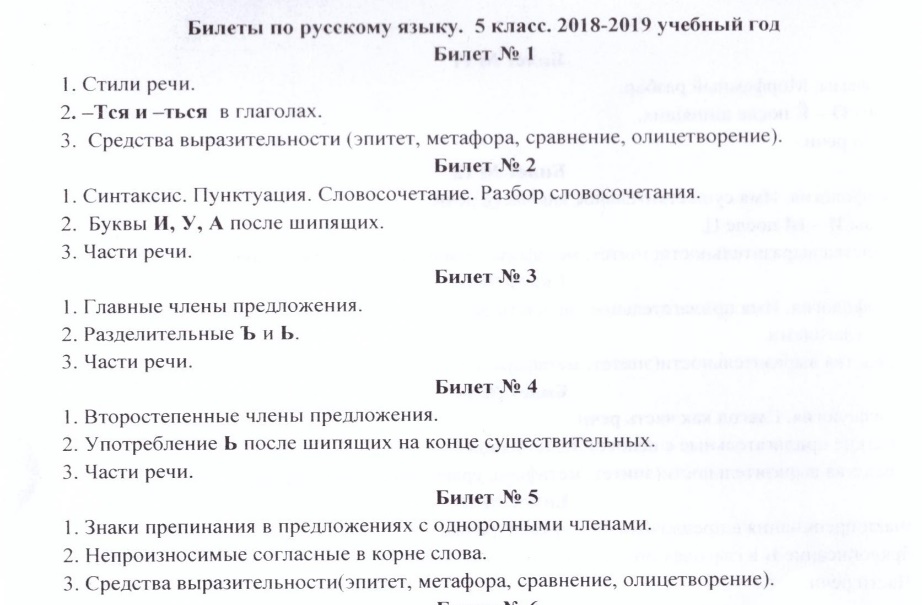 Литература Вторая часть, «Снежная королева» - чтение, Стр. 6-7 выучить стихотворение «Памятник юноше Пушкину»Информатика (Худякова И.А.)Работа 11 (стр.143-152) задание 1,2,4,6,9.Задания сохранить и отправить учителю на эл.почту: hia1980@mail.ru или в контакте:  https://vk.com/id37276667Математика Решить два теста . смотреть в контакте.Английский язык Группа Швецовой Н.И: стр.92 упр.4 письменно, упр.6 выучить слова из таблицы; стр94, упр.1 письменный перевод; стр.205, учить неправильные глаголы11а Решить тесты – база и профиль см. контакт.9в,9дЗадание задано5гРешить тесты 6гРешить тесты